Оригами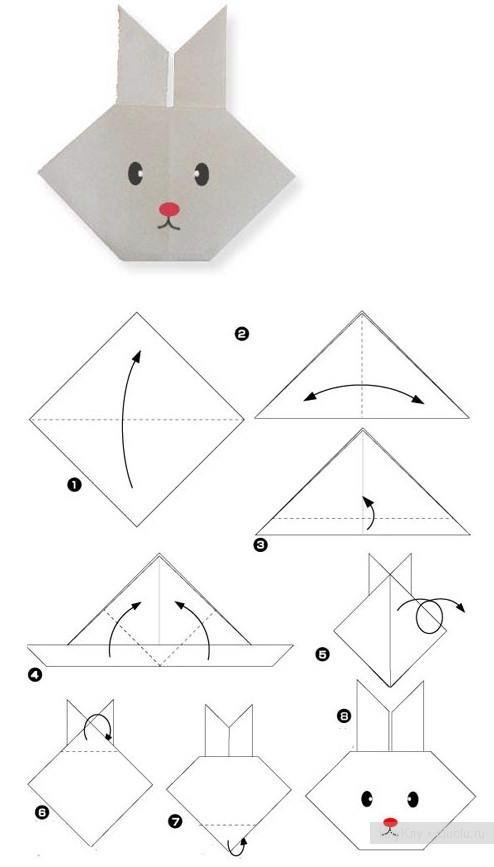 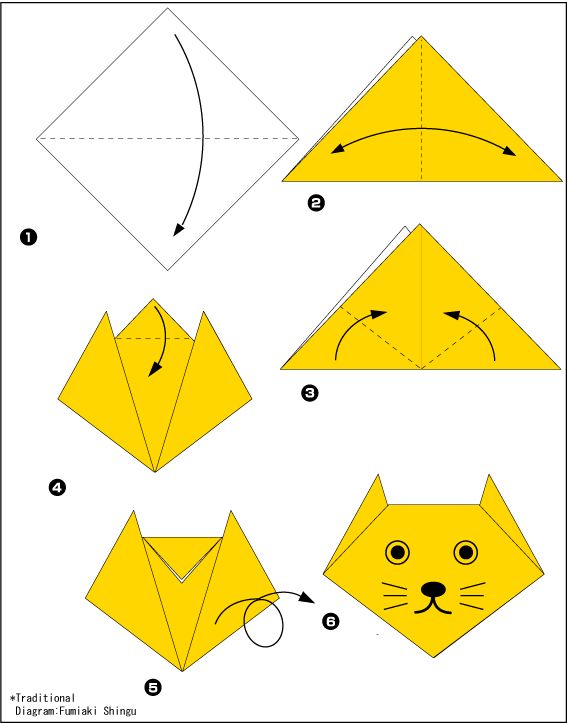 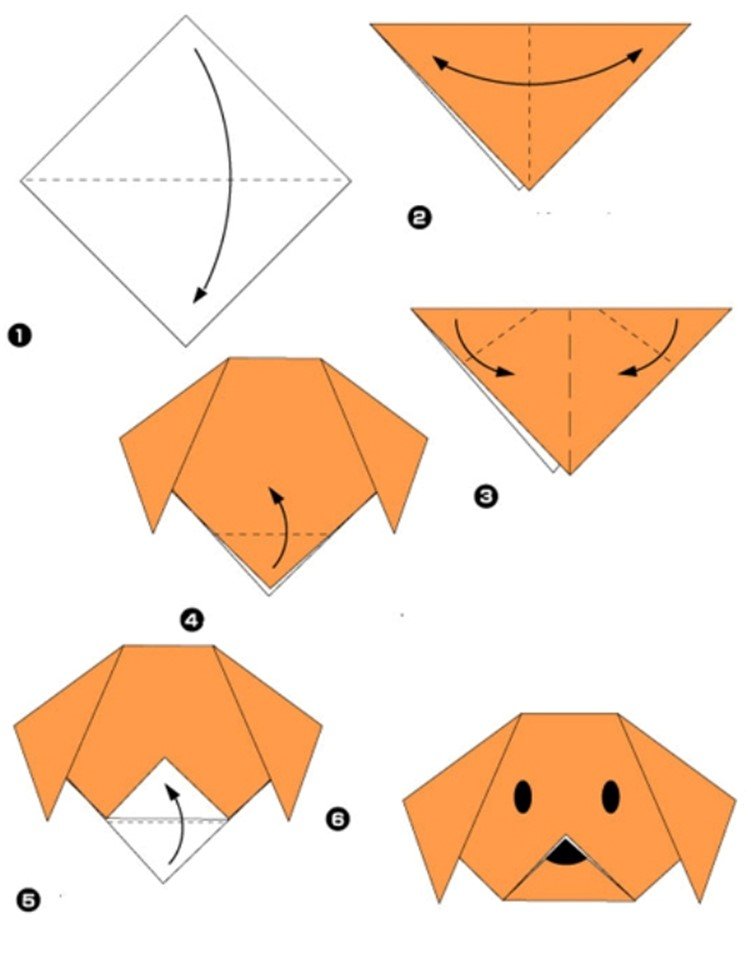 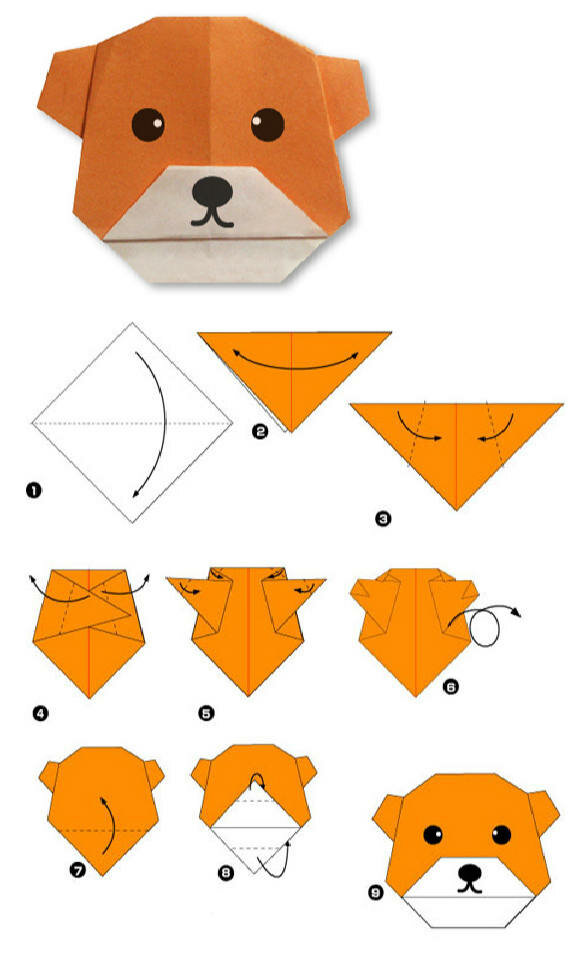 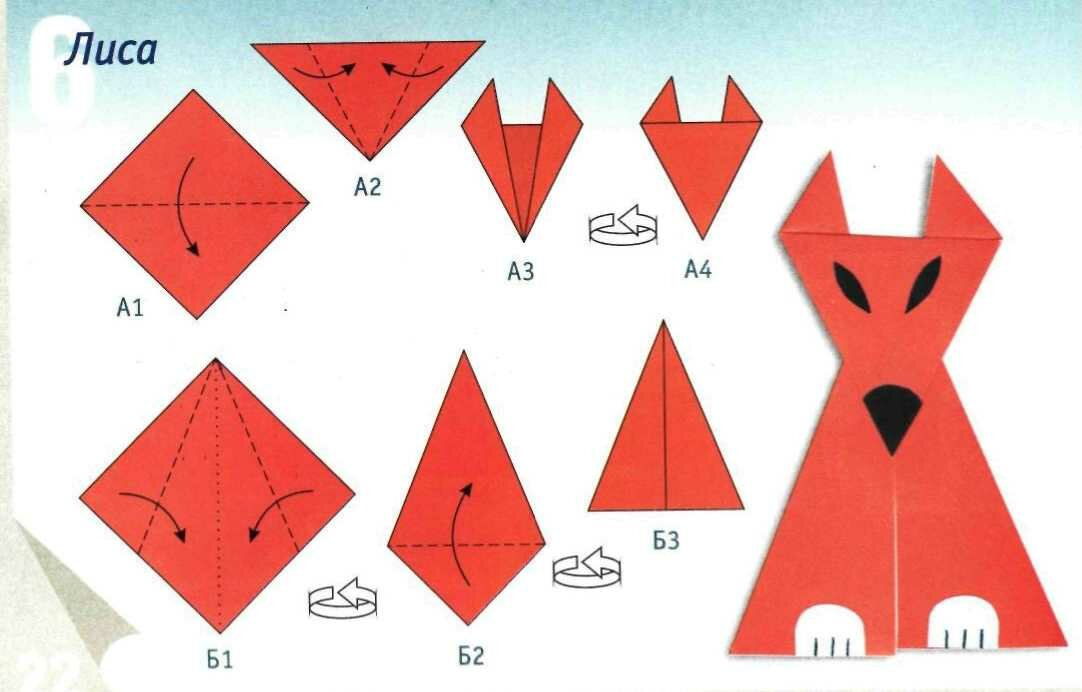 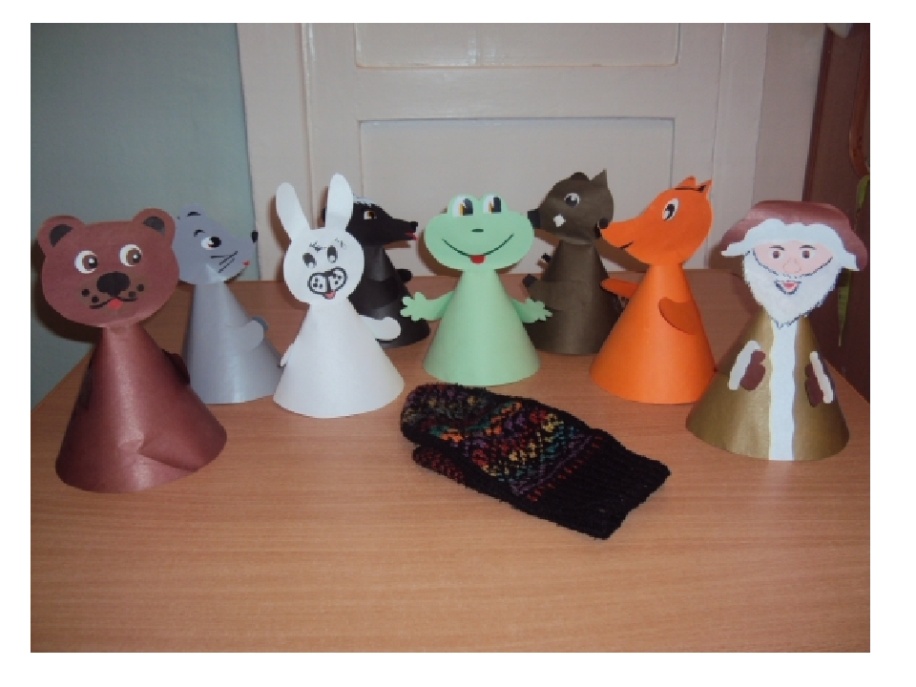 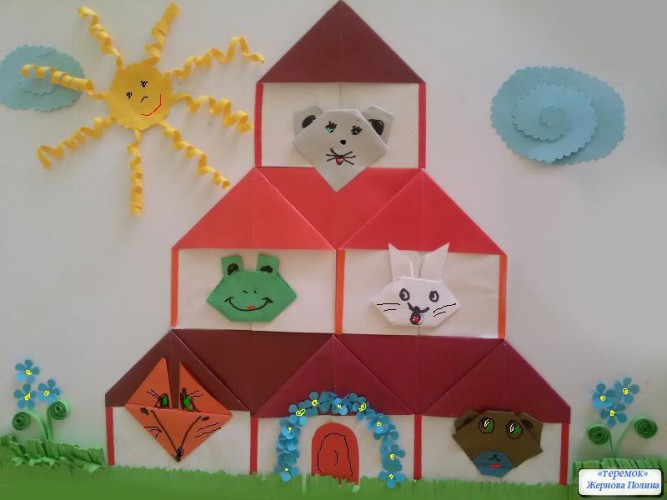 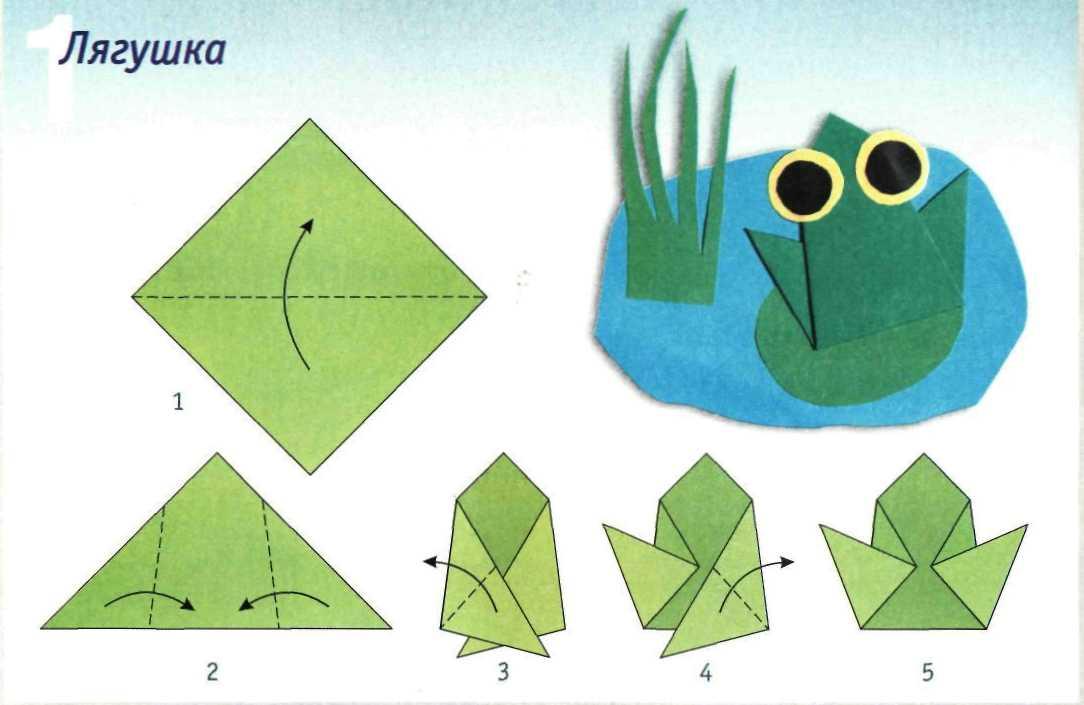 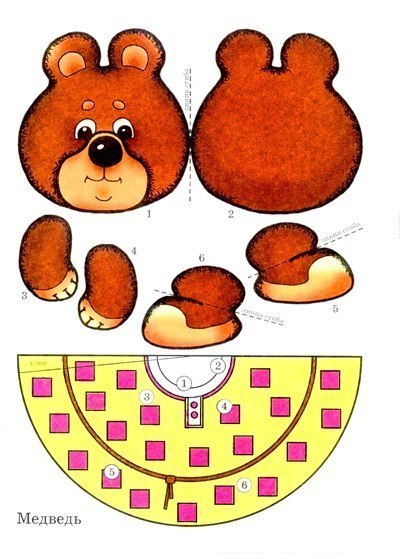 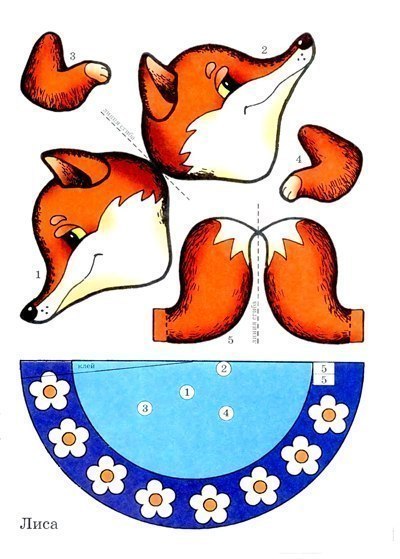 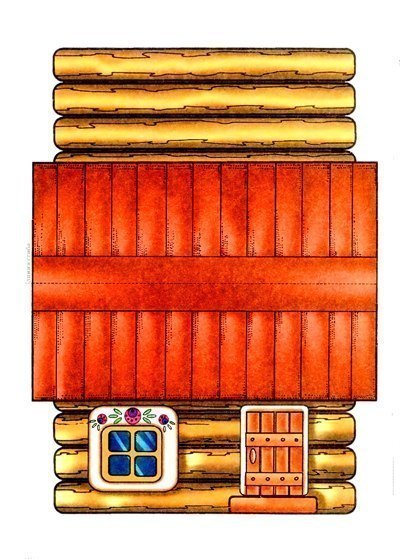 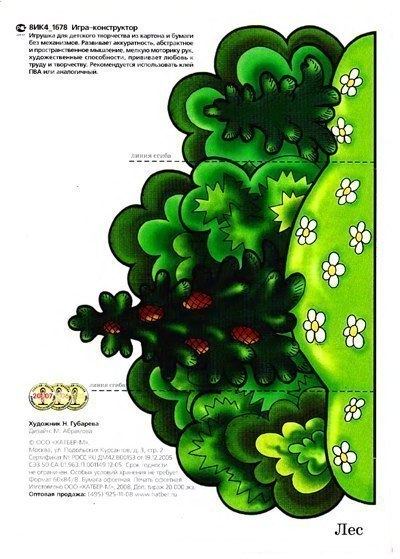 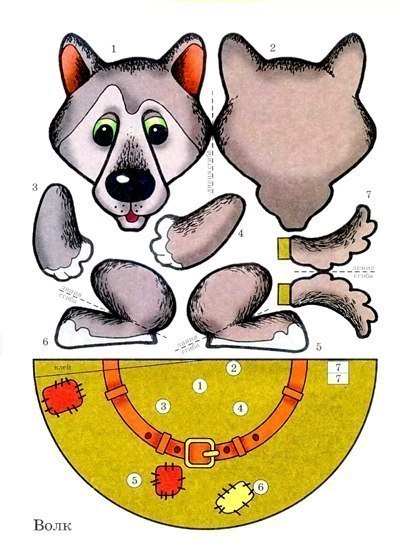 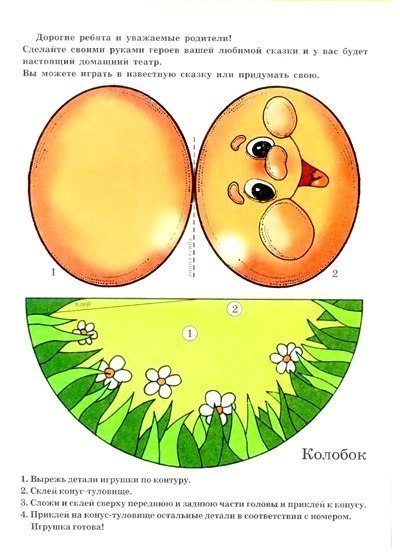 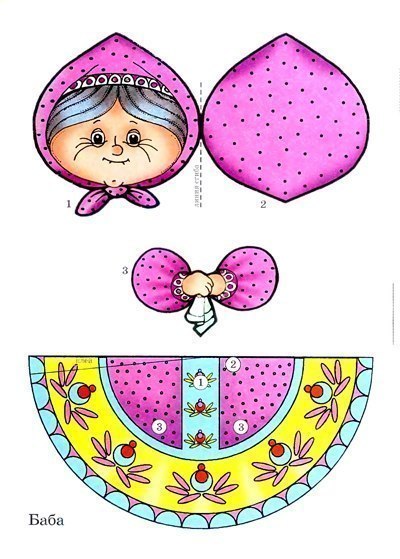 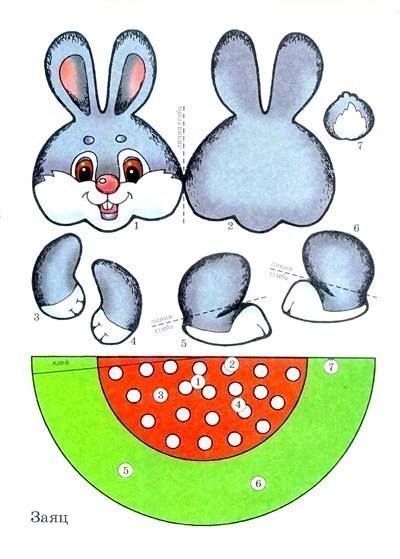 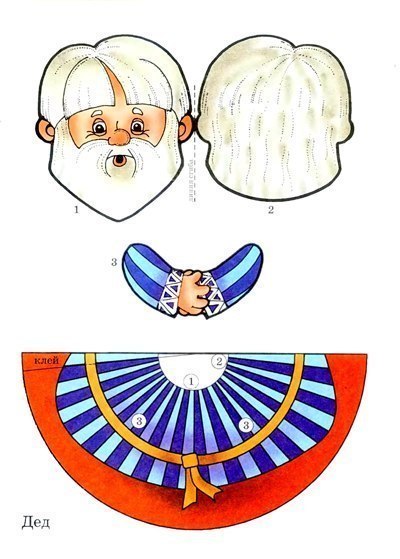 